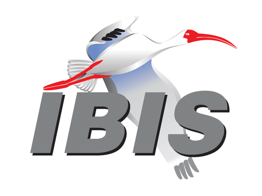 IBIS Open Forum MinutesMeeting Date: December 13, 2019Meeting Location: TeleconferenceVOTING MEMBERS AND 2019 PARTICIPANTSANSYS				Curtis Clark*, Marko Marin, Miyo Kawata					  Toru Watanabe, Akira Ohta, Bailing Zhang, Xi Wu					  Xin Sun, Jack Wu, Gregory Liao, Frances Peng					  Joan Chen, Ruby WuApplied Simulation Technology	(Fred Balistreri)Broadcom				(Yunong Gan)Cadence Design Systems		[Brad Brim], Ambrish Varma, Ken Willis					  Yingxin Sun, Zhen Mu, Jinsong Hu, Skipper Liang					  Zuli Qin, Haisan Wang, Hui Wang, Yaofei Wang					  Yitong Wen, Binyue (Kathy) Yang, Zhangmin Zhong					  George Zhu, Eric Lu, Frank Pai, Jessica Yeh					  Sylvia Kao, Nemo Hsu, Tric Chiang, Morihiro NakazatoCisco Systems			Hannah Bian, Guobing (Robin) Han, Wei Li  Zongyuan Liu, Sijie Mao, Jun (Gene) ZhangDassault Systemes (CST)		Stefan Paret, Longfei BaiEricsson				Anders Ekholm, Anders Vennergrund, Felix Mbairi					  Hui Zhou, Inmyung Song, Mattias Lundqvist					  Wenyan Xie, Zilwan Mahmod, Nan Hou, Amy ZhangGoogle					Zhiping Yang, Songping WuHuawei Technologies			Antonio Ciccomancini, Haiping Cao, Peng Huang					  Hongxing Jiang, Chunhai Li, Shengli (Victory) Wang					  Zhengrong Xu, Hang (Paul) Yan, Chen (Jeff) Yu					  Zhengyi Zhu, Tianqi Fang  Futurewei Technologies		Albert BaekIBM	Michael Cohen, Greg EdlundInfineon Technologies AG 		Anke Sauerbrey, Pietro Brenner, Francesco SettinoInstituto de Telecomunicações	(Abdelgader Abdalla)Intel Corporation	Hsinho Wu, Michael Mirmak*, Nhan Phan	  Kinger Cai, Eddie Frie, Wendem Beyene	  Yuanhong Zhao, Bruce Qin, Kai Yuan, Denis Chen					  Neo HsiaoKeysight Technologies	Radek Biernacki*, Hee-Soo Lee, Stephen Slater	  Jian Yang, Ming Yan, Pegah Alavi, Jiarui Wu  Jiajie Zhao, Nash Tu, Toshinori Kaeura  Satoshi NakamizoMarvell (was GLOBALFOUNDRIES)	Steve Parker*  Marvell (past non-voting status)	Johann Nittmann, Jianping Kong, Banglong Qian					  Songjie (Jacky) WangMaxim Integrated			Joe Engert, Yan Liang, Charles GanalMentor, A Siemens Business		Arpad Muranyi, Raj Raghuram, Weston Beal					  Vladimir Dmitriev-Zdorov, Mikael Stahlberg					  Todd Westerhoff, Ed Bartlett, Nitin Bhagwath					  Kunimoto MashinoMicron Technology			Randy Wolff*, Justin Butterfield, Jingwei Cheng					  Zack Yang, Cheng Zhang  Micron Memory Japan, G.K.		Masayuki Honda, Mikio SugawaraNXP					(John Burnett)SiSoft (MathWorks)			Mike LaBonte*, Graham Kus, Walter Katz*SPISim				Wei-hsing Huang*Synopsys				Ted Mido*, Adrien Auge, John Ellis, Sam Sim					  Scott Wedge, Claire (Wen) Cao, Kevin Li, Lan Ni  Yu Wang, Jianguo Zhou, Xuefeng Chen  Yuyang Wang, Jinhua HuangTeraspeed Labs			Bob Ross*Xilinx					Ravindra GaliZTE Corporation			Shunlin Zhu, Fengling Gao, Yuling Li, Dongdong YeZuken					Michael Schäder, Crab Chen, Yoshio Nakajima					  Deva Yang, Kevin Yang, Kiyohisa Hasegawa					  Kensuke Yoshijima, Takayuki Shiratori  Zuken USA				Lance Wang*	OTHER PARTICIPANTS IN 201951Semicon				Guorong Ao, Yan HuangA&D Print Engineering Co.		Ryu MurotaADLINK Technology			Rain Chen, Robert Hsu, Ned (Nanku) LuAdvanced Micro Devices (AMD)	Hellen LoAisin Seiko Co.			Kouji KumagawaAMD Japan				Tadashi AraiAmkor Technology			Ian YuApollo Giken Co.			Satoshi Endo, Toshiki Tamura, Yuzo MorimasaASRock Rack Inc.			Eric ChienASUSTek Computer			KT Chen, Nick Chan, Eric Hsieh, Nick KH HuangAVL					Wolfgang RöhrnerBitmain Technology Holding Co.	Pan Jiang, Yuanyang Qing, Huichao (Whisper) WengCanon					Syoji Matsumoto, Hiroaki Kitazawa, Shinichi Ohno					  Sou Hoshi, Keisuke Ikemiya, Yusuke MatsudoCanon Components			Takeshi NagataCarleton University			Ram AcharCelestica				Sophia Feng, Bowen Shi, Jimmy ZhangChiptops				Darcy LiuClarion Co.				Takatsugu YasuiCompal Electronics			Cortex Chen, Arthur HsuContinental				Stefanie SchattCybernet Systems Co.		Takayuki Tsuzura, Shiho NagaeD-CLUE Technologies Co.		Osamu TakeuchiDesign Methodology Lab		Motoo TanakaFujitsu Advanced Technologies	Hideki Takauchi, Kumiko Teramae, Akiko Tsukada					  Masaki Tankaa, Takashi Kobayashi, Masaki KirinakaFuruno Electric Co.			Naoaki SasaoGifu University				Toshikazu SekineGIGABYTE Technology		Eddie LinGlobal Unichip Japan			Masafumi MitsuishiHamamatsu Photonics K.K.		Ryuji YamamotoHewlett Packard Enterprise		Corey Huang, Cucumber Lin, Edward PanHirosaki University			Toshiki KanamotoHitachi					Norio ChujoHitachi Automotive Systems		Naomi ShigaHitachi Solutions Technology		Sadahiro NonoyamaHoei Co.				Tatsuya ChibaHoya Corporation			Toshiaki YamabeHTC Corporation			Andrew HuangiITAC Computing Technology		Ella WangIluvatar				Luping LiuInspur Technologies Co.		Steven Ho, Rock WangInstitute for Information Industry	Joseph YangIndependent				Tadashi AokiInventec				Peng ZhongIO Methodology			[Lance Wang]ITEC					Hiroshi IshikawaJapan Display				Tetsuhisa YamadaJapan Radio Co.			Takashi SatoJEITA/EC Center			Akihiko Kawasaki, Kyoji Yamazaki, Hisashi SaitoJohn Baprawski, Inc.			John BaprawskiJVC Kenwood Corporation		Hidetoshi Suzuki, Takuo FujimuraHamburg University of Technology	Til HillebrechtKEI Systems				Shinichi MaedaKeyence Corporation			Takanari YasumuraKey-System Co.			Shinichi MaedaKingston Technology			Hardy Chang, CF Chen, Mars HoKioxia Corporation			Minori Yoshitomi, Yoshiaki Yoshihara, Yasuhiko Iguchi					  Ryuki Kubohara, Masato KanieKioxia Systems Co.			Yukio Tanoue, Jyunya Shibasaki, Tomomichi TakahashiKyocera Corporation			Seisuke Noguchi, Ayaka NishiLenovo				Aje Chang, Alan Sun, John LiuMacnica				Hidemichi TanakaMD Systems Co.			Hideaki KouzuMegachips Corporation		Tomochika KitamuraMiTAC					Ivan (Weichen) HuangMitsubishi Electric Corporation	Yusuke Suzuki, Akihito KobayashiMitsumine-Denshi Co.		Ryoichi NakahigashiMobile Techno Corporation		Makoto KaiseModech				Yoichi SakurabaMolex Japan				Hiroyuki Yajima, Syoji SomekawaMurata Manufacturing Co.		Shigeaki Hashimoto, Ryo Yokoyama					  Kazutaka MukaiyamaNanya Technology Corp.		Hsing Chen, Taco (Changqun) Hsieh, Andre Huang					  Raphael Huang, Thomas Huang, George Lee					  Tom Lee, Benson PengNEC Platforms			Tsuneo Kikuchi, Atsushi KatoNew H3C Group			Zixiao Yang, Muwang YeNikon Corporation			Manabu MatsumotoNissan Motor Corporation		Hidenari NakashimaNovatek				Josh WuNvidia Corp.				Norman Chang, David Chen, Chiayuan Hsieh					  Richie Lu, Chihwei (Jason) TsaiOji Holdings Corporation		Yoshikazu FujishiroOki Electric Industry Co.		Atsushi KitaiOlympus Digital System Design	Ken Saito  CorporationOmniVision				Sirius Tsang, Baohua Tu, Wenhui Shang, Bibo Ping					  Wei Li, Xuanjiang ShenPanasonic Corporation		Kenkichi Hirano, Atsushi NakanoPolitecnico di Torino			Stefano Grivet-Talocia, Paolo Manfredi  Alessandro ZancoPWB Corporation			Toru OhhisaQualcomm				Kevin RoselleQuanta Computer			Joseph Huang, Kyle LinRaytheon				Joseph AdayRenesas				Genichi TanakaRenesas Electronics Corporation	Kazuyuki Sakata, Genichi TanakaRicoh Co.				Kazuki Murata, Masahiko Banno, Koji KuroseRohm Co.				Nobuya SumiyoshiRyosan Co.				Takahiro Sato, Kouji TsutsuiSAE ITC				(Jose Godoy)SALE					Yang WengSAXA					Takayuki ItoSeagate				Alex TainShinko Electric Industries Co.		Manabu NakamuraShinewave (Xiangwei International)	Nike YangSignal Metrics				Ron OlisarSilvaco Japan Co.			Yoshiharu FuruiSocionext				Megumi Ono, Motoaki Matsumura, Yuji Nakagawa					  Hajime Ohmi, Ide Yutaka, Yumiko Sugaya  Megumi Usui, Fumiyo KawafujiSohwa & Sophia Technologies	Tomoki YamadaSony Global Manufacturing &		Taku Masuko  Operations CorporationSony LSI Design			Toru Fujii, Satoshi Ishigami, Kazuki MurataSony Semiconductor Solutions	Kunio Gosyo  CorporationSTMicroelectronics			Olivier Bayet, Aurora SannaSyswave				Kazuo OgasawaraTamagawa Denki Co.			Yasumitsu Matsuura, Yuki SatoTDK Corporation			Eriko AjiokaTechnopro Design Co.		Shintaro Kaji, Mai FukuokaTeikyo Heisei University		Kotaro HachiyaTektronix Co.				Takafumi WatanabeTokyo Drawing			Naoya IisakaTokyo Rikosha Co.			Toshio UmesawaTomen Devices Corporation		Kinji MitaniToshiba				Imi Hitoshi, Torigoshi Yasuki  Toshiba Devices Corporation	Kinji Mitani  Toshiba Development & 		Nobuyuki Kasai    Engineering Corp.  Toshiba Electronic Device 		Satoshi Kameda    Solutions Corp.  Toshiba Electronic Devices &	Atsushi Tomishima, Yasunobu Umemoto, Hitoshi Imi   Storage Corp.Towa Electronics Co.			Yoshikazu SuzukiUnisoc Technologies			Richard Ren, Yoona Wang, Xuhai GuoUniversité de Bretagne Occidentale	Mihai TelescuUniversity of Cassino			Antonio MaffucciUniversity of Toronto			Fadime BekmambetovaUniversity of Zagreb			Adrijan BaricU-PKG					Jiancai SanXpeedic				Cunhui GuiYamaha Corporation			Tetsuya KakimotoYazaki Parts Co.			Kenichi FujisawaZhaoxin (Shanghai Zhaoxin		Zhen (Caffrey) Fu, Chuanyu (Liam) Li  Semiconductor)Zuiki					Kon KouIn the list above, attendees at the meeting are indicated by *.  Principal members or other active members who have not attended are in parentheses. Participants who no longer are in the organization are in square brackets.UPCOMING MEETINGSThe bridge numbers for future IBIS teleconferences are as follows:Date				Meeting Number		Meeting PasswordJanuary 10, 2020		624 227 121			IBISfriday11For teleconference dial-in information, use the password at the following website: 	http://tinyurl.com/IBISfridayAll teleconference meetings are 8:00 a.m. to 9:55 a.m. US Pacific Time.  Meeting agendas are typically distributed seven days before each Open Forum.  Minutes are typically distributed within seven days of the corresponding meeting.NOTE: "AR" = Action Required.-------------------------------------------------------------------------------------------------------------------------------INTRODUCTIONS AND MEETING QUORUMCurtis Clark declared that a quorum was reached.CALL FOR PATENTSRandy Wolff called for declaration of any patents or pending patents related to the IBIS, IBIS-ISS, ICM, or Touchstone 2.0 specifications.  No patents were declared.REVIEW OF MINUTES AND ARSRandy Wolff called for comments on the minutes of the November 1, 2019 IBIS Asia Summit in Shanghai, the November 4, 2019 IBIS Asia Summit in Taipei, and the November 8, 2019 IBIS Asia Summit in Tokyo.  Lance Wang moved to approve the minutes.  Mike LaBonte seconded the motion.  There were no objections.  Randy Wolff called for comments on the minutes of the November 22, 2019 IBIS Open Forum teleconference.  Mike LaBonte moved to approve the minutes.  Michael Mirmak seconded the motion.  There were no objections.  Randy reviewed ARs from the previous meeting.Randy Wolff to find out what organizations were involved in creating JEP30 and who would make use of it [AR].Randy noted that he had found a contact at Micron with more information, but that contact had just returned from vacation.  Randy said he expected to have more information at the next meeting.  He said this was in progress and should remain an active [AR]. Michael Mirmak to check on the cost of making IEEE 2401 available via the IEEE Get Program [AR].Michael noted that Ethernet (IEEE 802), for example, is available via the IEEE Get Program.  He noted that getting anything into the IEEE Get program relies on some organization covering the cost.  He noted that depending on whether it’s a single document or a family of standards the cost is typically around $40,000 to $50,000.  Randy noted that it would be helpful for us to have access to IEEE 2401, but that cost is probably prohibitive for us.  Michael noted that IEEE 2401 is currently at draft 2.  There are currently no plans to get it into the IEEE Get Program, though this could change later.Steve Parker to add the Asia Summits for 2020 to the Upcoming Events page’s Unscheduled Recurring IBIS meetings section [AR].
Steve reported that this had been done.  He also noted that he had gotten the 2019 
Asia Summits booklets from Bob Ross and posted them to the Past Summits pages.Steve Parker to add an announcement of the new ibischk7 release at the top of the home page [AR].
Steve reported that this had been done.  He also noted that he had added an announcement for the DesignCon 2020 Summit to the home page.Randy Wolff to follow up with Kevin Li of Synopsys about interest in leading an ATM-like task group in Asia [AR].
Randy reported that he had exchanged emails with Kevin, and Kevin has some interest in possibly leading a group like that.  Mike noted that we had tried to form a group like this before.  We had formed a China regional forum in 2016 based on requests from the region, but it had not gone anywhere.  He suggested that perhaps we could reuse the infrastructure, mailing lists, etc., we had set up for that.  Bob noted that having Synopsys (Kevin Li) take a leadership role might be helpful.  Two of the companies in the original China regional forum were competitors and couldn’t even email each other, which may have stalled the development.  Randy noted that Kevin had expressed concern that with multiple countries in Asia the meetings might have to be in English, which could present a problem.  Lance noted that probably only Taiwan and China could be combined because of the language issues.  Randy noted that he planned further discussions with the IBIS Board and Task Group Chairs to outline how this group might be organized and led. [AR]Randy Wolff to send thank you notes to the Asia IBIS Summit presentation authors and speakers [AR].
Randy reported that this had been done.ANNOUNCEMENTS, CALL FOR ADDITIONAL AGENDA ITEMSNone.MEMBERSHIP STATUS AND TREASURER'S REPORTBob Ross reported that we have 26 members.  We have $22,231 cash flow for 2019 and a $24,981 adjusted balance for 2019.   These numbers reflect additional sponsorship income and the payment of $9,425 to Randy Wolff for reimbursement for Asian IBIS Summit credit card expenses.  Overall the Asian IBIS Summits showed a net profit of $2,477.We have nine fully signed agreements, and these organizations will receive the parser code:ANSYSCadence Design SystemsDassault SystemesKeysight TechnologiesIntelJulin (Shanghai) MicroelectronicsMentor, A Siemens BusinessSynopsysZukenWe expect one or two more parser license payments before the end of 2019, and at least one pushed out until 2020.  Bob noted that he had asked Phyllis Gross to send out membership renewal notices for 2020.  He asked members to follow up internally as soon as the invoice is received.  He noted that he sees more companies using an accounting dictated 45 to 60 day payment process.WEBSITE ADMINISTRATIONSteve Parker noted that the website was up to date with respect to BIRDs, minutes, summit information, etc.  He had posted additional information for the Asian Summits and updated sponsorship information for the upcoming DesignCon 2020 Summit.Steve noted that he had asked corporate for approval to add the Marvell logo to the IBIS home page.  Bob Ross noted that Marvell had been a member in the past.  He suggested Steve might simply add “Marvell” in text to the home page, as we had done for other member organizations until they had approved use of their logos.  Curtis Clark asked if the meeting minutes should continue to preserve the separation of Marvell, formerly GLOBALFOUNDARIES, the member organization, and Marvell the non-voting participant organization.  Steve thought they could be merged.  Bob asked that we preserve the separation until the new 2020 membership year.  Curtis said he could preserve the separation for this meeting’s minutes and merge them next time.  Steve said this was fine with him.MAILING LIST ADMINISTRATIONMike LaBonte noted that mailing lists were operating normally.  He had reviewed the current subscriber lists, and we have 358 addresses subscribed.  He noted that there are probably slightly fewer individuals, as some people might subscribe with multiple addresses.  Mike noted that there are 90 addresses that are only subscribed to task groups and not to the main ibis and ibis-users lists.  Mike noted that the total number of subscribers had remained fairly constant in recent years.  The total of 358 represented a drop of 4 in the subscriber count over the past 2 years.LIBRARY UPDATENo update.INTERNATIONAL/EXTERNAL ACTIVITIES- ConferencesBob Ross and Randy Wolff noted that the website for the 24th IEEE Workshop on Signal and Power Integrity (SPI 2020) is now active.  Randy noted that the call for papers had gone out.https://spi2020.uni-siegen.de/- Press UpdateRandy noted a new DesignCon 2020 press release that included the comment Informa Markets (formerly UBM) had solicited from him regarding the value of DesignCon.http://www.globenewswire.com/news-release/2019/10/31/1938949/0/en/DesignCon-Presents-2020-Conference-Programming-Exploring-the-Evolving-Electronics-Design-Landscape-for-its-25th-Edition.html- Related standardsIEC 63055/IEEE 2401, JEITA “LPB”Michael Mirmak noted that he had nothing new to report.  He said that in the new year IEEE 2401 and several others would go in front of the highest levels of the IEEE Standards Board for approval, and he could report back once he has information on scheduled dates or decisions.SUMMIT PLANNING AND STATUS- Asia Summits 2019 ReviewRandy Wolff noted that we had reviewed the summits at the last teleconference, but that he had not discussed the vendor-specific presentation portions because Lance Wang had chaired them.  Lance noted that this was the first year we had introduced the vendor-specific “product promotion” sessions and that these were only held in Shanghai and Taipei.  He noted that Cadence and ANSYS had participated at both, and Keysight had participated in Shanghai.  Lance noted that the primary goals were increasing the sponsorship revenue to offset summit costs and improving attendance in Asia.  Lance said that based on attendance the product promotion presentations appear to have been a success.  He noted that approximately 80 percent of summit participants stayed for the presentations, and there were robust question and answer sessions.  Lance said we would likely continue the program next year and work even more on organizing the vendor tables to ensure they promote the product promotion sessions and the IBIS summit itself.Randy noted that in Taipei there had been some discussion about how to get attendees to come in from other cities.  Lance noted that the Taipei summit is typically at the Sherwood Hotel in downtown Taipei City.  He said that many companies are located in Shinzu, about a 45 minute drive from Taipei.  Bob Ross noted that we had once held a summit in Shinzu, but attendance had been low.  Lance agreed and noted that semiconductor vendors in Shinzu typically will travel to Taipei, but systems vendors located in Taipei had not traveled to Shinzu.  Lance noted that one option that had been suggested was to provide a bus from Shinzu to Taipei, but we would have to keep an eye on summit sponsorship money to see if we could fit that into the budget.Bob noted that some sponsors in Taipei had chosen not to give product promotion presentations this year, but next year they may do so.  Bob and Randy thanked Lance for his efforts organizing, chairing, and running the sessions.- DesignCon 2020 Summit (January 31, 2020)Randy noted that the summit is held on Friday, the day after DesignCon ends.  Randy said that a new room has been arranged.  We will now be in Ballroom G, which is a bigger room than the 209-210 combination we have used in the past.  There should be seating for at least 90 people in the classroom setting, and we will have tables in the back and refreshments in the hall outside.  Currently the official sponsors include the IBIS Open Forum, Cadence, Keysight, and Synopsys.   Randy noted that we will send out 3 emails as part of our agreement with Informa Markets, and the first one had gone out already.Bob noted that we are now asking for presentations to be submitted for the summit.  Bob noted that we already have one presentation from Marvell and Cadence, one from JEITA on IBIS v7.0 collaboration with IEEE 2401, and one expected from JEITA on BIRD198.  Bob asked that attendees let Lance and Bob know they plan to attend.- IEEE SPI Summit 2020Bob noted that we will plan for a formal vote on this summit early in 2020.  Bob expects to formally move to schedule the vote at the meeting on January 10th.  He will move to vote on holding the summit on May 20th at a cost not to exceed $2,500.  He noted that the cost includes a 1,500 Euro fee plus refreshments on top of what SPI will be providing.  Bob noted that once the summit is formally approved he will ask for the SPI2020 banner to be added to the Upcoming Events page as is done for DesignCon.QUALITY TASK GROUPMike LaBonte reported that the group is meeting on Tuesdays at 8:00 a.m. PT.  The group continues to focus on ibischk 7.0.  Recently discussions have been focused on BUG207 and BUG208.The Quality task group checklist and other documentation can be found at:http://www.ibis.org/quality_wip/ADVANCED TECHNOLOGY MODELING TASK GROUPArpad Muranyi was not able to join the meeting.  Randy Wolff reported that the group meets on Tuesdays at 12:00 p.m. PT.  The group had recently been discussing a variety of topics including editorial changes to the DC_Offset BIRD, which Bob Ross noted had recently been submitted to the Open Forum as BIRD197.6 (see below), the review of a new response from the authors of BIRD198, and Walter Katz’s proposal for enhancing the AMI back channel interface (BCI) to work in statistical mode.  Walter noted that he hopes the back channel proposal will be submitted and have an official BIRD number by DesignCon.  He noted that ATM is also working on a DDR5 DQ Write protocol for back channel.  We have one controller vendor and one memory vendor involved and would welcome input from more.Randy noted that the meeting on December 17th will be the last ATM meeting of 2019.Task group material can be found at:http://www.ibis.org/macromodel_wip/INTERCONNECT TASK GROUPMichael Mirmak reported that the group meets at 8:00 a.m. PT on Wednesdays.  Michael noted that Walter Katz has been serving as chief editor for the EMD proposal, which is now on draft 27.  He noted that there are a few definitional issues to be resolved, e.g., terminals vs. pins, and the basic definitions of “connection” and “component” are being reviewed and may affect the rest of IBIS.Michael noted that the meeting on December 18th will be the last Interconnect meeting of 2019, and they have an informal goal of having the EMD BIRD submitted by DesignCon.Task group material can be found at:http://www.ibis.org/interconnect_wip/EDITORIAL TASK GROUPMichael Mirmak reported the task group remains suspended.  Task group material can be found at:http://www.ibis.org/editorial_wip/NEW ADMINISTRATIVE ISSUES-None.BIRD197.6: NEW AMI RESERVED PARAMETERS DC_OFFSETWalter Katz summarized the newly submitted version.  He noted that ATM had gotten agreement from controller, memory, and EDA vendors on how the EDA tool generates the value as an input and what the EDA tool can do with the value when it plots the resulting outputs of the AMI_Init and AMI_GetWave functions.  Bob Ross noted that this version had removed a sentence originally proposed by Michael Mirmak, and he asked for confirmation that Michael no longer wanted this sentence.  Michael confirmed this was correct.  Bob noted one minor editorial issue, on item 2c the units (V) were missing.  It should say “0.5 V”.  Walter moved to schedule a vote on this BIRD, with the change noted by Bob, at the next meeting on January 10th, 2020.  Michael seconded.  There were no objections.  Randy Wolff to send an email to the Open Forum announcing the vote [AR].BIRD166.4: RESOLVING PROBLEMS WITH REDRIVER INIT FLOWDiscussion was tabled.BIRD181.1: I-V TABLE CLARIFICATIONSDiscussion was tabled.BIRD190: CLARIFICATION FOR REDRIVER FLOWDiscussion was tabled.BIRD198: KEYWORD ADDITIONS FOR ON DIE PDN (POWER DISTRIBUTION NETWORK) MODELINGDiscussion was tabled.  Randy Wolff that a new response from the authors is being reviewed in the ATM task group.IBISCHK PARSER AND BUG STATUS Bob Ross noted that there are now two open bugs:BUG207 – submitted by Randy Wolff and reviewed briefly at an earlier meeting.BUG208 – submitted by Arpad Muranyi and involving a hang in the Interconnect Model parsing.BUG208 now has an officially submitted test case, which is a simplified version of the example provided by Arpad.  Bob noted that the test case hangs ibischk 7.0, and it is related to Interconnect Model syntax (BIRD189).  If you have two Interconnect Models in an Interconnect Model Set, the parser hangs.  Bob noted that Mike LaBonte had diagnosed the issue as a pointer that wasn’t being incremented and noted a fix.  Mike said that we could have considered its Severity “Fatal”, but he found that Fatal had never been used before, though it probably could have been.  Bob moved to classify BUG208 as Severe, High Priority, Open, and fix at next release.  Walter Katz seconded.  There were no objections.Bob noted that we now have 9 parser license contracts for ibischk7.  He noted that he had privately issued the BUG208 fix to source code owners already, and that he would like to immediately issue a 7.0.1 release to fix only BUG208.BUG207 is still in debate in the Quality task group, and Bob noted that they still haven’t come to agreement on whether it’s a BUG and should be addressed.  He noted that it relates to a change in the checking of Submodels.  He noted that current behavior of the parser is that only the main Model without the Submodel is considered when the parser checks for endpoint agreement of the [Ramp] specification and the static I/V tables.  He said that Randy’s BUG207 proposed a special case for which a certain type of Submodel would be included when that check is performed.  Bob said he was not yet ready to classify it.  Randy agreed that more discussion is needed and noted that he doesn’t want to break existing models.  Randy noted that they might even wait until DesignCon and provide more information there.  Bob said this was a possible topic for one of his DesignCon presentations and that he was still leaning toward not considering it a bug.NEW TECHNICAL ISSUESNone.NEXT MEETINGThe next IBIS Open Forum teleconference meeting will be held on January 10, 2020.  The following teleconference meeting is tentatively scheduled for February 21, 2020.  Note that the DesignCon 2020 IBIS Summit will be held on January 31, 2020.Randy Wolff wished everyone Happy Holidays and thanked everyone for their work on IBIS this year.Mike LaBonte moved to adjourn.  Curtis Clark seconded the motion.  The meeting adjourned.========================================================================NOTESIBIS CHAIR: Randy Wolff (208) 363-1764rrwolff@micron.comPrincipal Engineer, Silicon SI Group, Micron Technology, Inc.8000 S. Federal WayP.O. Box 6, Mail Stop: 01-711Boise, ID  83707-0006VICE CHAIR: Lance Wang (978) 633-3388lance.wang@ibis.orgSolutions Architect, Zuken USA238 Littleton Road, Suite 100Westford, MA 01886SECRETARY: Curtis Clarkcurtis.clark@ansys.com	ANSYS, Inc.	150 Baker Ave Ext	Concord, MA 01742TREASURER: Bob Ross (503) 246-8048bob@teraspeedlabs.comEngineer, Teraspeed Labs10238 SW Lancaster RoadPortland, OR 97219LIBRARIAN: Anders Ekholm (46) 10 714 27 58, Fax: (46) 8 757 23 40ibis-librarian@ibis.orgDigital Modules Design, PDU Base Stations, Ericsson ABBU NetworkFärögatan 6164 80 Stockholm, SwedenWEBMASTER: Steven Parker (845) 372-3294sparker@marvell.comSenior Staff Engineer, DSP, Marvell  2070 Route 52Hopewell Junction, NY 12533-3507POSTMASTER: Mike LaBontemlabonte@sisoft.com	IBIS-AMI Modeling Specialist, SiSoft	1 Lakeside Campus Drive	Natick, MA 01760This meeting was conducted in accordance with SAE ITC guidelines.All inquiries may be sent to info@ibis.org.  Examples of inquiries are:To obtain general information about IBIS.To ask specific questions for individual response.To subscribe to the official ibis@freelists.org and/or ibis-users@freelists.org email lists (formerly ibis@eda.org and ibis-users@eda.org).To subscribe to one of the task group email lists: ibis-macro@freelists.org, ibis-interconn@freelists.org, or ibis-quality@freelists.org.To inquire about joining the IBIS Open Forum as a voting Member.To purchase a license for the IBIS parser source code.To report bugs or request enhancements to the free software tools: ibischk6, tschk2, icmchk1, s2ibis, s2ibis2 and s2iplt.The BUG Report Form for ibischk resides along with reported BUGs at:http://www.ibis.org/bugs/ibischk/ 
http://www.ibis.org/ bugs/ibischk/bugform.txtThe BUG Report Form for tschk2 resides along with reported BUGs at:http://www.ibis.org/bugs/tschk/ 
http://www.ibis.org/bugs/tschk/bugform.txtThe BUG Report Form for icmchk resides along with reported BUGs at:http://www.ibis.org/bugs/icmchk/ 
http://www.ibis.org/bugs/icmchk/icm_bugform.txtTo report s2ibis, s2ibis2 and s2iplt bugs, use the Bug Report Forms which reside at:http://www.ibis.org/bugs/s2ibis/bugs2i.txt 
http://www.ibis.org/bugs/s2ibis2/bugs2i2.txt 
http://www.ibis.org/bugs/s2iplt/bugsplt.txtInformation on IBIS technical contents, IBIS participants and actual IBIS models are available on the IBIS Home page:http://www.ibis.org/Check the IBIS file directory on ibis.org for more information on previous discussions and results:http://www.ibis.org/directory.htmlOther trademarks, brands and names are the property of their respective owners.SAE STANDARDS BALLOT VOTING STATUSCriteria for SAE member in good standing:Must attend two consecutive meetings to establish voting membershipMembership dues currentMust not miss two consecutive meetingsInterest categories associated with SAE standards ballot voting are: Users - members that utilize electronic equipment to provide services to an end user. Producers - members that supply electronic equipment. General Interest - members are neither producers nor users. This category includes, but is not limited to, government, regulatory agencies (state and federal), researchers, other organizations and associations, and/or consumers.OrganizationInterest CategoryStandards Ballot Voting StatusNovember 4, 2019November 8, 2019November 22, 2019December 23, 2019ANSYSUserActiveXXXXApplied Simulation TechnologyUserInactive----Broadcom Ltd.ProducerInactive----Cadence Design SystemsUserActiveXXX-Cisco SystemsUserInactive----Dassault SystemesUserInactive----EricssonProducerInactiveXX--GoogleUserInactive----Huawei TechnologiesProducerInactive----Infineon Technologies AGProducerInactive--X-Instituto de TelecomunicaçõesUserInactive----IBMProducerInactive--X-Intel Corp.ProducerActiveX-XXKeysight TechnologiesUserActiveXXXXMarvell (GLOBALFOUNDRIES)ProducerActive--XXMaxim IntegratedProducerInactive----Mentor, A Siemens BusinessUserActive-XX-Micron TechnologyProducerActiveXXXXNXPProducerInactive----SiSoft UserActive--XXSPISimUserActive--XXSynopsysUserActive-XXXTeraspeed LabsGeneral InterestActive--XXXilinxProducerInactive----ZTE Corp.UserInactive----ZukenUserActiveXX-X